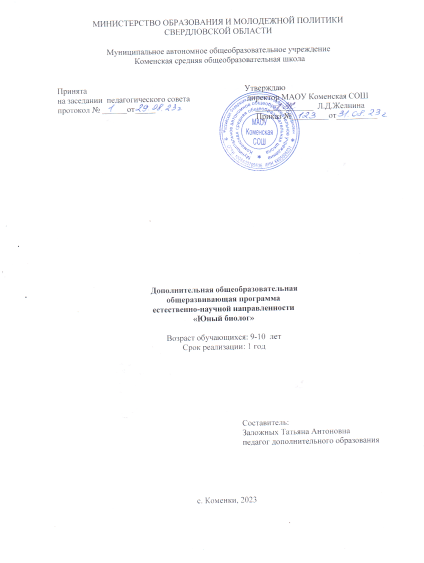 1.Комплекс основных характеристик1.1. Пояснительная запискаПрограмма дополнительного образования имеет естественнонаучную направленность.Актуальность программы. Общебиологические знания необходимы не только специалистам, но и каждому человеку в отдельности, т.к. только понимание связи всего живого на планете поможет нам не наделать ошибок, ведущих катастрофе. Вовлечь школьников в процесс познания живой природы, заставить их задуматься о тонких взаимоотношениях внутри биоценозов, научить высказывать свои мысли и отстаивать их - это основа организации биологического кружка, т.к. биологическое образование формирует у подрастающего поколения понимание жизни как величайшей ценности.Отличительными особенностями программы является практическая направленность, благодаря которой школьники имеют возможность ознакомиться и получить навыки экспериментальной деятельности и в дальнейшем использовать их на уроках химии, биологии или физики.Адресат общеразвивающей программы: учащиеся начальной школы в возрасте 9-10 лет.Режим занятий. Проведение занятий планируется раз в неделю. Их продолжительность составляет 40 минут.Объем общеразвивающей программы рассчитан на 34 учебных часов.Срок освоения программы – 1 год. Уровневость образовательной программы – базовый уровень, который предполагает использование и реализацию общедоступных и универсальных форм организации материала, минимальную сложность предполагаемого для освоения содержания общеразвивающей программы.Формы обучения – групповая, индивидуально-групповая.Виды занятий: лекция, практическое занятие, лабораторное занятие.Формы подведения результатов: презентация.	Цель и задачи развивающей программыЦель программы: познакомить учащихся с многообразием мира живой природы, с теми сложными, но хрупкими взаимоотношениями, которые установились между живыми организмами за миллионы лет эволюции, заставить задуматься о огромной роли человека в сохранении экологического равновесия и его ответственности за происходящее на планете и собственное здоровье.Задачи:Образовательные: Расширять кругозор, что является необходимым для любого культурного человека.Способствовать популяризации у учащихся биологических и экологических знаний.Ознакомление с видовым составом флоры и фауны окрестностей; с редкими и исчезающими растениями и животными местности; с правилами поведения в природе;Знакомить с биологическими специальностями.Развивающие:Развитие навыков при уходе за комнатными растениями, при составлении и систематизации биологических коллекций и гербариев, а также навыки работы с микроскопом.Развитие навыков общение и коммуникации.Развитие творческих способностей ребенка.Формирование приемов, умений и навыков по организации поисковой и исследовательской деятельности, самостоятельной познавательной деятельности, проведения опытов.Формирование потребности в здоровом образе жизни.Воспитательные:Воспитывать интерес к миру живых существ. Воспитывать ответственное отношение к окружающему миру.Содержание общеразвивающей программыСодержание учебно-тематического планУдивительное под микроскопом. Теория. Прибор, открывающий тайны. Правила работы с микроскопом. Особенности и разнообразие бактерий. Бактерии в жизни человека. Вирусы, вирусные заболевания.  Простейшие организмы. Практика. Приготовление микропрепаратов. Лабораторная работа «Мукор под микроскопом»Рассматривание простейших организмов под микроскопом.Осенние открытия.Теория. Сезонность в природе, фотопериодизм. Осень в жизни растений и животных. Период покоя у растений. Анабиоз и спячка у животных. Грибное царство. Правила сбора и переработки грибов. Первая помощь при отравлении.Практика. Экскурсия на природу.Зеленый мир.Теория. Особенности и многообразие растений. Тайны жизни растений. Строение растений и жизнедеятельность. Органы растений и их функции. Роль растений в природе и жизни человека. Съедобные и ядовитые растения. Лекарственные растения. Растения красной книги Свердловской области и меры по их охране. Практика. Изучения строения растительной клетки.Опыт по выявлению дыхания у растений. Опыт с поглощением воды корнем.Практическая работа с гербарием.Зоологические занятия.Теория. Мир животных. Особенности и многообразие животных. Тайны жизни одноклеточных животных. Теплокровные и холоднокровные животные. Животные в жизни человека. Животные красной книги Свердловской области и меры по их охране. Практика. Выращивание культуры инфузории-туфельки. Изучение внутреннего строения лягушки.Изучение внутреннего строения рыбы.Изучение скелетов животных.Здоровье человека и окружающая среда Теория. Как появился человек. Влияние вредных привычек на здоровье. Здоровье и среда жизнедеятельности человека. Влияние загрязнений среды на здоровье человека. Здоровый образ жизни. Практика.Оказание первой медицинской помощи.Определение норм рационального питания.Планируемые результаты деятельностиЛичностные результаты обучения:знание основных принципов и правил отношения к живой природе;сформированность познавательных интересов и мотивов, направленных на изучение живой природы; интеллектуальных умений (доказывать, строить рассуждения, анализировать, делать выводы); эстетического отношения к живым объектам;формирование личностных представлений о целостности природы, формирование основ экологического сознания на основе признания ценности жизни во всех её проявлениях и необходимости ответственного, бережного отношения к окружающей среде и рационального природопользования.Метапредметные результаты обучения:знакомство с составляющими исследовательской деятельности, включая умение видеть проблему, ставить вопросы, выдвигать гипотезы, давать определения понятиям, классифицировать, наблюдать, проводить эксперименты, делать выводы и заключения, структурировать материал, объяснять, доказывать, защищать свои идеи;формирование умения работать с различными источниками биологической информации: текст учебника, научно-популярной литературой, биологическими словарями справочниками, анализировать и оценивать информацию;владение основами самоконтроля, самооценки, принятия решений в учебной и познавательной деятельности;формирование и развитие компетентности в области использования информационно-коммуникативных технологий;формирование умений осознанно использовать речевые средства для дискуссии и аргументации своей позиции, сравнивать различные точки зрения, аргументировать и отстаивать свою точку зрения.  Предметными результатами обучения являются:выделение существенных признаков биологических объектов (отличительных признаков живых организмов; клеток и организмов растений, грибов и бактерий; соблюдения мер профилактики заболеваний, вызываемых растениями, бактериями, грибами;классификация — определение принадлежности биологических объектов к определенной систематической группе;роли различных организмов в жизни человека; значения биологического разнообразия для сохранения биосферы;различение съедобных и ядовитых грибов; опасных для человека растений;сравнение биологических объектов и процессов, умение делать выводы и умозаключения на основе сравнения;выявление приспособлений организмов к среде обитания; типов взаимодействия разных видов в экосистеме; овладение методами биологической науки: наблюдение и описание биологических объектов и процессов; постановка биологических экспериментов и объяснение их результатов.Комплекс организационно-педагогических условийМатериально-техническое обеспечение:Покровные и основные стекла.Микроскоп;Гербарий;Влажные препараты по зоологии;Лабораторная посуда (колбы, пробирки, штативы, мерные цилиндры и др.).Информационное обеспечение: книжные издания;учебно-методическая литература;справочники-определители;Интернет.Формы аттестации/контроля и оценочные материалыФорма подведения итогов: проведение открытого урока.  Формы итогового контроля: беседа, опрос, проведение лабораторных работ.При проведении аттестации используются методы: педагогическая диагностика, беседа, наблюдение.Список литературыАкимушкин И. И. Занимательная биология. - М.: Молодая гвардия, 1972. - 304 с.Анашкина Е.Н. Веселая ботаника. Викторины, ребусы, кроссворды/ – Ярославль: «Академия развития» - 192 с.Величковский Б.Т., Кирпичев В.И., Суравегина И.Т. Здоровье человека и окружающая среда. Учебное пособие. М.: Новая школа, 1997 – 230 с.Касаткина Н. Внеклассная работа по биологии. 3-8 классы. – Учитель, 2010. – 160 с.Клинковская, Н. И., Пасечник, В.В. Комнатные растение в школе: кн. Для учителя. – М.: Просвещение, 2000. – 268 с.Ситников В. П., Шалаева Г. П. Мир животных АСТ, Слово, 2010. – 300 с.Я иду на урок биологии: Зоология: Беспозвоночные: Книга для учителя. – М.: Издательство «Первое сентября», 1999. – 366 с.№ п.п.НаименованиеНаименованиеСтр.1Комплекс основных характеристик общеразвивающей программыКомплекс основных характеристик общеразвивающей программы1.1.Пояснительная записка31.2.Цель и задачи общеразвивающей программы31.3.Содержание общеразвивающей программы41.4.Планируемые результаты62Комплекс организационно-педагогических условий, включая формы аттестацииКомплекс организационно-педагогических условий, включая формы аттестации2.1.Условия реализации программы72.2.Формы контроля и оценочные материалы83Список литературыСписок литературы8№ТемаКол-во часовТеорияПрактикаФорма аттестации/контроля1Удивительное под микроскопом633Открытый урок2Осенние открытия431Беседа3Зеленый мир954Игра4Зоологические занятия954Игра5Здоровье человека и окружающая среда642ИграВсего342014